ტექნიკური დავალებაჭის ჩარჩოსა და ხუფს  მოეთხოვება შემდეგი კრიტერიუმები:განსხვავებული წარწერები უნდა ქონდეს, რომ ხუფის გახსნის გარეშე შესაძლებელი იყოს  წყალმომარაგება და წყალარინების ქსელის იდენდიფიკაციაჩარჩო ხუფზე უნდა იყოს დატანილი წარმოების წელიუნდა იყოს დამზადებული სხმული თუჯისგან „ჩუგუნი“ GJS 400-15 ევროპული სტანდარტის EN 124 კლასი D400, სამანქანო და საფეხმავლო გზებზე გამოყენებისათვის ყველა ტიპის სატრანსპორტო საშუალებისათვისმოსაწოდებელი მასალა გამოიყენება ა/მ სავალი გზებისთვის, ამიტომ უნდა ჰქონდეს ტვირთგამძლეობა 40 ტონა (დადასტურებული შესაბამისი დოკუმენტაციით, რომლებიც წარმოდგენილი უნდა იქნეს სხვა დოკუმენტებთან ერთად და უნდა აკმაყოფილებდეს ამ სფეროში არსებულ საქართველოს და საერთაშორისო სტანდარტებს და ნორმებს. წონა - მინიმუმ 65 კგჩარჩო ხუფს უნდა ქონდეს ჩამკეტიმომჭერი („შპილკა“) უნდა იყოს ფოლადისჩარჩო ხუფს უნდა ქონდეს რეზინა, საკმაოდ სქელი რათა ჯდომის შედეგად არ გამოიწვისოს ხუფის ხმაურიყოველგვარი ხარვეზი რაც განპირობებული იქნება ჩარჩო ხუფის არასათანადო ხარისხით საგარანტიო პერიოდსი აღმოფხვრილი უნდა იყოს მომწოდებლის მიერმომწოდებელმა უნდა ჩაატაროს ინსტრუქტაჟი/ტრენინგი რათა სწორად განხორციელდეს ხუფების მონტაჟისაქონელზე უნდა ვრცელდებოდეს 10 წლიანი გარანტიაჭის ხუფის სიმაღლე უნდა იყოს 100მმ ±4%ქვევით მოცემულ ნახაზზე მითიტებულია GWP-ის ანალოგიური ხუფის დიზაინი, ჩვენ გვესაჭიროება იდენტური მხოლოდ წარწერით- RWC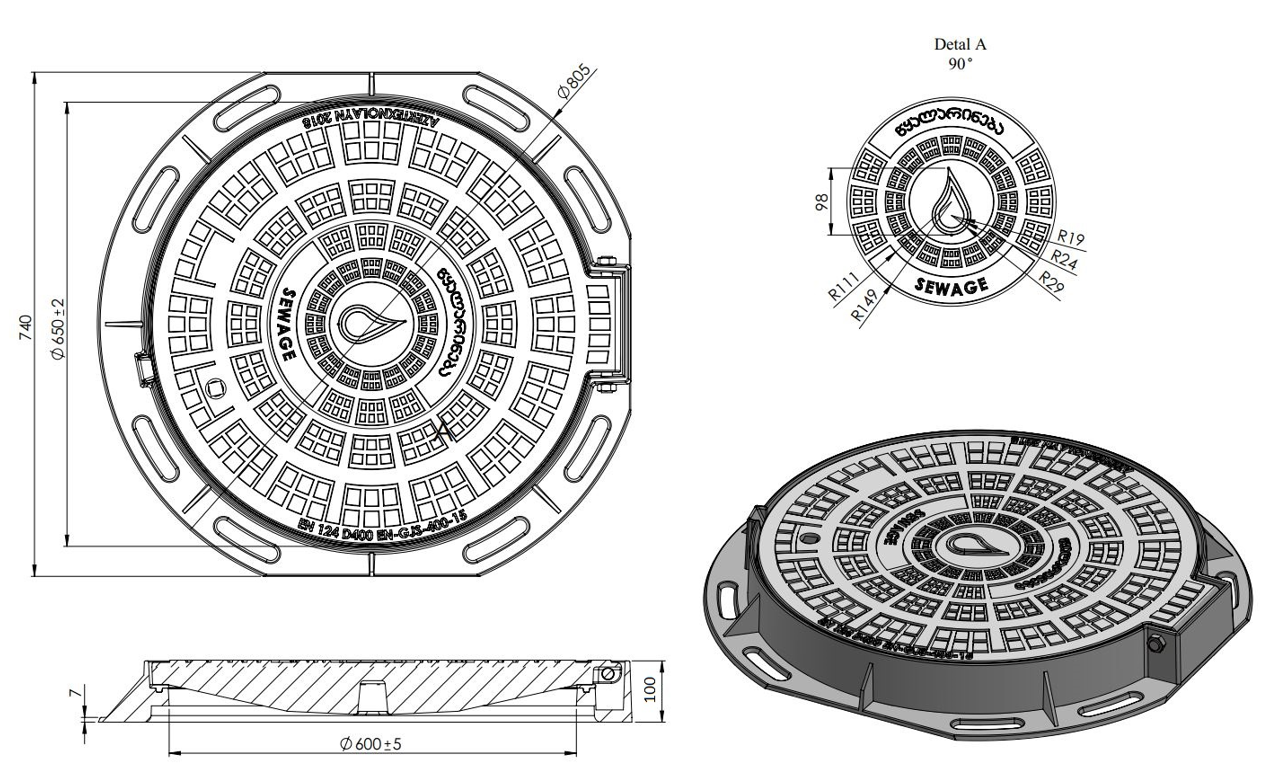 